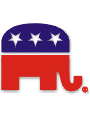 RepublicanNationalCommitteeCounsel’s OfficeRESOLUTION HONORING THE LIFE AND MEMORY OF ALICE BANKSWHEREAS, On March 24, 2015, the Republican Party lost a devoted leader in Mrs. Alice Banks, a pioneer and a patriot; WHEREAS, The Republican National Committee wishes to remember and honor Alice Banks for her trailblazing spirit and her commitment to Republican candidates and causes in Washington, DC, and across the country;WHEREAS, Alice Banks served her country as a member of the Women’s Army Auxiliary Corps, becoming one of the first African American women sent to France during World War II;WHEREAS, She was a delegate to numerous Republican National Conventions, held multiple positions in the DC Republican Party, including Ward 1 Chair and Vice Chair of the DC Republican Committee, and was an officer of the DC League of Republican Women;WHEREAS, The RNC previously honored her with the Col. Charles Young Award, and she has been honored by numerous other Republican organizations for her service, including the DC Republican Party and the DC Republican National African-American Council;WHEREAS, She was a recipient of the Paragon Award from the Hospitality Financial and Technical Professionals for her career accomplishments in the hospitality industry; and WHEREAS, In 2004, she was elected to The Black Patriots Foundation Hall of Honor and her uniform is housed at The Women’s War Memorial at Arlington National Cemetery; therefore be itRESOLVED, That the Republican National Committee proudly honors the life and legacy of Mrs. Alice Banks for her trailblazing service to our party and our country and extends our condolences to all of her friends, family, and loved ones.*As adopted by the Republican National Committee on May 15, 2015.